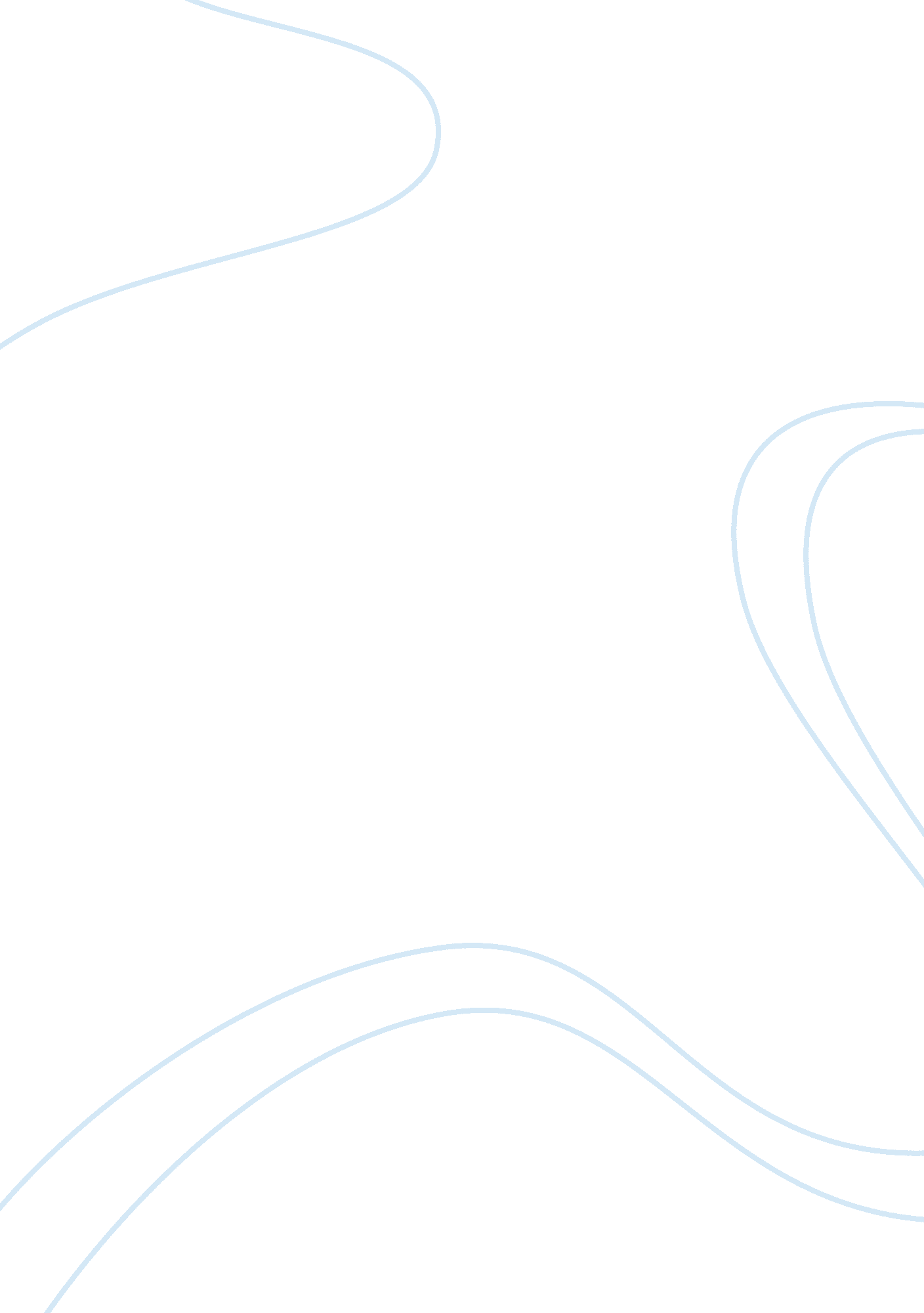 Wells fargoBusiness, Management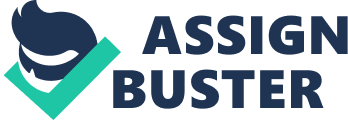 Organizational Behavior Fargo Wells is an organization that provides a wide range of financial services including banking; loans and credit; insurance; investing and retiring; and wealth management. These are very important services that target both individual and corporate sets of clients. So, for the company to achieve its goals, it needs to create a system and a well-defined organizational structure made up of subordinate staff, senior and junior staff. For maximum productivity, each of these has to work as a team and comply with the principles of the organization’s behavior. 
Among the managers in Fargo Wells is the financial supervisor. This is senior personnel who are charged with lots of important duties and responsibilities in the company such as the development and implementation of policies, analyzing credit and financial data, coordinating the activities and performing any other activity given to them. To ensure that these activities are properly done, the financial supervisor should ensure that he follows the organizational behavior. 
Since the major goal of the company to satisfy the needs of its clients, the financial supervisor should stick to the culture of ‘ One Wells Fargo.’ It is a culture that requires all the employees to adopt a behavior of punctuality, enthusiasm, team play, critical listening and respect at all times. These are sets of organizational behavior that have been put in place by the company to help in guiding its employees to diligently serve its customers and efficiently satisfy their financial needs. In their capacity as a senior management, the financial supervisor needs to conform to the organizational behavior expected of them. 
For example, the culture of punctuality requires that all employees should come to the office at the expected time and attend all meetings without being late. This is an activity that should be done by the financial supervisor. They need to do it to effectively serve the customers and as a way of motivating other employees to do the same. Meanwhile, the financial supervisor should put the interest of the clients first and serve them with all the honesty and respect they deserve. 
In conclusion, Fargo Wells has clearly outlined the organizational behavior to be inherited by employees, complied with and passed to the new ones joining the company. So, as a leader, the financial supervisor must follow these behaviors in order to enable the company to achieve its short and long-term goals and succeed. 